Дата: 13.09.2012г.1  «А» классФ.И. ученика_____________________________________________________Проверочная работа  по окружающему мируТема «Неживая и живая природа»1.Найди на рисунках то, что сделано руками человека. Обведи эти рисунки простым карандашом.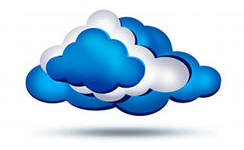 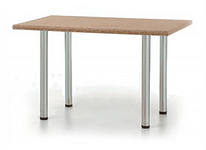 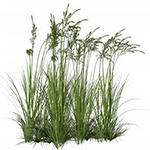 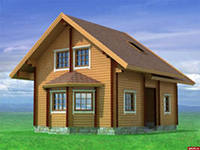 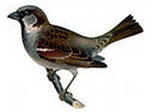 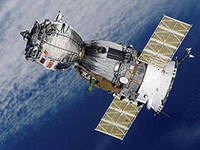 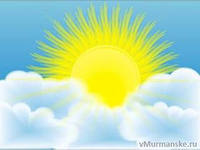 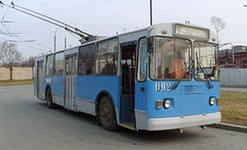 2.Подумай и обведи  объекты  живой природы зелёным карандашом.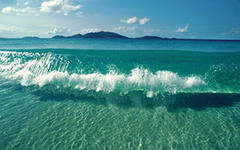 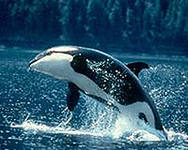 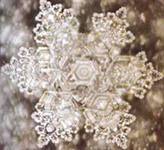 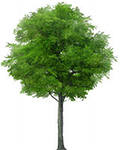 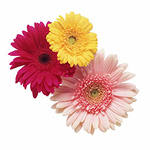 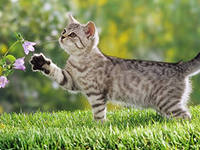 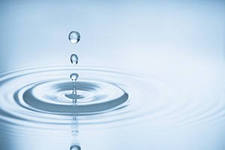 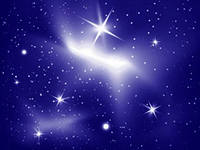 3.Подумай и обведи объекты неживой природы синим карандашом.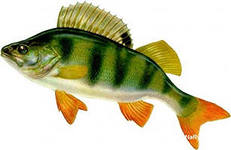 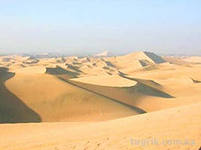 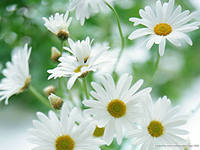 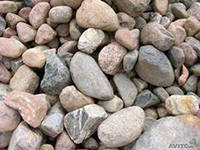 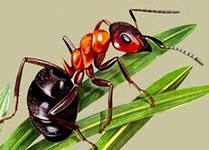 4.Рассмотри картинки. Что здесь лишнее?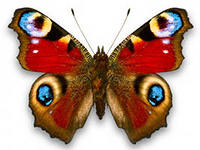 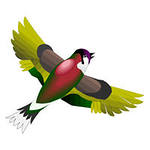 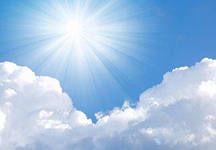 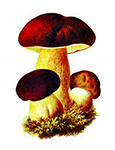 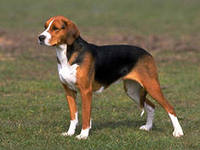 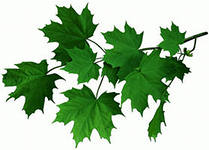 